แบบเสนอโครงการกองทุนหลักประกันสุขภาพเทศบาลนครยะลากิจกรรมหลักและกิจกรรมย่อย  7. สรุปแผนงาน/โครงการ/กิจกรรม7.1	หน่วยงาน/องค์กร/กลุ่มคน ที่รับผิดชอบโครงการ (ตามประกาศคณะกรรมการหลักประกันฯ   พ.ศ. 2561 ข้อ 10)	ชื่อหน่วยงาน/องค์กร/กลุ่มคน  โรงเรียนยะลาบำรุงผดุงประชา.	  7.1.1 หน่วยบริการหรือสถานบริการสาธารณสุข เช่น รพ.สต.	  7.1.2 หน่วยงานสาธารณสุขอื่นของ อปท. เช่น กองสาธารณสุขของเทศบาล	  7.1.3 หน่วยงานสาธารณสุขอื่นของรัฐ เช่น สสอ.	 7.1.4 หน่วยงานอื่นๆ ที่ไม่ใช่หน่วยงานสาธารณสุข เช่น โรงเรียน	   7.1.5 กลุ่มหรือองค์กรประชาชน7.2	ประเภทการสนับสนุน (ตามประกาศคณะกรรมการหลักประกันฯ พ.ศ. 2561 ข้อ 10)	  7.2.1 สนับสนุนการจัดบริการสาธารณสุขของ หน่วยบริการ/สถานบริการ/หน่วยงานสาธารณสุข                       [ข้อ 10(1)]	 7.2.2 สนับสนุนกิจกรรมสร้างเสริมสุขภาพ การป้องกันโรคของกลุ่มหรือองค์กรประชาชน/หน่วยงานอื่น                         [ข้อ 10(2)]	  7.2.3 สนับสนุนการจัดกิจกรรมของ ศูนย์เด็กเล็ก/ผู้สูงอายุ/คนพิการ [ข้อ 10(3)]	  7.2.4 สนับสนุนการบริหารหรือพัฒนากองทุนฯ [ข้อ 10(4)]	  7.2.5 สนับสนุนกรณีเกิดโรคระบาดหรือภัยพิบัติ [ข้อ 10(5)]	  7.2.6 สนับสนุนและส่งเสริมการจัดบริการสาธารณสุขตามมติคณะกรรมการหลักประกันสุขภาพ                        แห่งชาติ [ข้อ 10(6)]     7.3	กลุ่มเป้าหมายหลัก (ตามแนบท้ายประกาศคณะอนุกรรมการส่งเสริมสุขภาพและป้องกันโรคฯ พ.ศ. 2557)	  7.3.1 กลุ่มหญิงตั้งครรภ์และหญิงหลังคลอด   จำนวน...............................	  7.3.2 กลุ่มเด็กเล็กและเด็กก่อนวัยเรียน จำนวน.........................................	 7.3.3 กลุ่มเด็กวัยเรียนและเยาวชน จำนวน     140   คน                  	 7.3.4 กลุ่มวัยทำงาน จำนวน.....................................................................   	  7.3.5.1 กลุ่มผู้สูงอายุ จำนวน.....................................................................              	  7.3.5.2 กลุ่มผู้ป่วยโรคเรื้อรัง จำนวน.........................................................	  7.3.6 กลุ่มคนพิการและทุพพลภาพ จำนวน...............................................	  7.3.7 กลุ่มประชาชนทั่วไปที่มีภาวะเสี่ยง จำนวน.......................................	  7.3.8 สำหรับการบริหารหรือพัฒนากองทุนฯ [ข้อ 7(4)]7.4	กิจกรรมหลักตามกลุ่มเป้าหมายหลัก	 7.4.3 กลุ่มเด็กวัยเรียนและเยาวชน	  7.4.3.1 การสำรวจข้อมูลสุขภาพ การจัดทำทะเบียนและฐานข้อมูลสุขภาพ	  7.4.3.2 การตรวจคัดกรอง ประเมินภาวะสุขภาพ และการค้นหาผู้มีภาวะเสี่ยง	  7.4.3.3 การเยี่ยมติดตามดูแลสุขภาพ	 7.4.3.4 การรณรงค์/ประชาสัมพันธ์/ฝึกอบรม/ให้ความรู้	  7.4.3.5 การส่งสริมพัฒนาการตามวัย/กระบวนการเรียนรู้/ความฉลาดทางปัญญาและอารมณ์	  7.4.3.6 การส่งเสริมการได้รับวัคซีนป้องกันโรคตามวัย	  7.4.3.7 การป้องกันและลดปัญหาด้านเพศสัมพันธ์/การตั้งครรภ์ไม่พร้อม	  7.4.3.8 การป้องกันและลดปัญหาด้านสารเสพติด/ยาสูบ/เครื่องดื่มแอลกอฮอร์	  7.4.3.9 อื่นๆ (ระบุ) ........................................................................................................โครงการป้องกันสารเสพติดให้โทษในโรงเรียนยะลาบำรุงผดุงประชาลงชื่อ.......................................................ผู้เขียน/ผู้รับผิดชอบโครงการ/กิจกรรม	              (นายวิโรจน์  เพ็งมาก) 	           หัวหน้าฝ่ายกิจการนักเรียน                               ลงชื่อ.........................................................ผู้เห็นชอบโครงการ/กิจกรรม	            (นายเกษม  ตันตระกูล)                    หัวหน้าฝ่ายบริหารงานทั่วไป           ลงชื่อ.........................................................ผู้เห็นชอบโครงการ/กิจกรรม	       (นางสมบูรณ์รัตน์  สุวรรณราช)      	 ผู้อำนวยการโรงเรียนยะลาบำรุงผดุงประชา                             	ลงชื่อ...........................................................ผู้เห็นชอบโครงการ/กิจกรรม                                             (นายปิยะพงษ์  อนุรัตน์)                              รก.ผู้อำนวยการสำนักสาธารณสุขและสิ่งแวดล้อม                                        ลงชื่อ............................................................ผู้เห็นชอบโครงการ/กิจกรรม			             (นายประเสริฐ จันทร์แดง)	                                   ปลัดเทศบาลนครยะลา                            เลขานุการกองทุนหลักประกันสุขภาพเทศบาลนครยะลา   			ลงชื่อ ........................................................ผู้เห็นชอบโครงการ                                             (นายปิยะพงษ์  อนุรัตน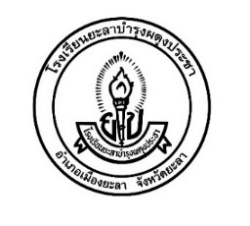 กำหนดการโครงการสร้างเสริมสุขภาพและป้องกันยาเสพติดในนักเรียนโรงเรียนยะลาบำรุงผดุงประชา			วันที่ 26 เดือน มิถุนายน   พ.ศ.  2567  (วันต่อต้านยาเสพติดโลก)ณ  หอประชุมมูลนิธิยะลาบำรุงผดุงประชา……………………………………………………………..เวลา				กิจกรรม08.00 น.  -  09.00 น.  	นักเรียนลงทะเบียน   		          ประธานในพิธีมาถึงหอประชุม ตัวแทนนักเรียนกล่าวรายงาน		          ประธานในพิธีให้โอวาท / เปิด09.00 น.  -  11.00 น. 	โรคสมองติดยาและโทษภัยยาเสพติด		       	โดยวิทยากร คุณอิสมาอีล โดยิ  11.00 น. -   12.00 น. 	ทักษะการแก้ปัญหา                             	โดยวิทยากร  คุณอิสมาอีล  โดยิ  12.00 น.  -  13.00 น. 	พักกลางวัน13.00 น.  -  16.00 น.  	กิจกรรมเสริมสร้างทักษะชีวิต  ประกอบด้วย  4  ฐาน  ฐานที่  1  อุ้มบุญ: ความรู้เรื่องโทษและผลเสียของบุหรี่ โดย  คุณซูรีดา  โซะม๊ะ                วิทยากรจากสมาคมป้องกันและแก้ไขปัญหายาเสพติดจังหวัดชายแดนใต้ จังหวัดยะลา ฐานที่  2  รวมน้ำใจ: ฝึกความอดทน ความสามัคคีในการแก้ปัญหาเมื่ออยู่ร่วมกัน โดย  คุณเฟาซียะห์   ชาลัง                  วิทยากรจากสมาคมป้องกันและแก้ไขปัญหายาเสพติดจังหวัดชายแดนใต้ จังหวัดยะลา	 ฐานที่  3  ปมชีวิต: การมีสมาธิในการแก้ปัญหาย้ำคิดย้ำทำ คุณอาอีสาห์   โตะแว               วิทยากรจากสมาคมป้องกันและแก้ไขปัญหายาเสพติดจังหวัดชายแดนใต้ จังหวัดยะลา           ฐานที่  4  ฝึกสมาธิ: ฝึกสมาธิ ฝึกสติ คิดก่อนตัดสินใจสูบ คำนึงถึงผลของการใช้บุหรี่และบุหรี่ไฟฟ้า ตลอดจน                        ความผิดตาม พ.ร.บ 2560 โดย คุณมะรูพี  จิเต๊ะ                          วิทยากรจากสมาคมป้องกันและแก้ไขปัญหายาเสพติดจังหวัดชายแดนใต้ จังหวัดยะลาหมายเหตุ  พักรับประทานอาหารว่างและเครื่องดื่มภาคเช้า   เวลา   10.15  น.  -  10.30 น.                   พักรับประทานอาหารว่างและเครื่องดื่มภาคบ่าย  เวลา   14.30  น.  -  14.45 น.                   กำหนดการอาจมีการเปลี่ยนแปลงได้ตามความเหมาะสมส่วนที่ 2 : ผลการพิจารณาแผนงาน/โครงการ/กิจกรรม (สำหรับเจ้าหน้าที่ อปท. ที่ได้รับมอบหมายลงรายละเอียด)             ตามมติการประชุมคณะกรรมการบริหารกองทุนหลักประกันสุขภาพ เทศบาลนครยะลา ครั้งที่ 3/2567              เมื่อวันที่ 26 เมษายน 2567 ผลการพิจารณาแผนงาน/โครงการ/กิจกรรม ดังนี้	    อนุมัติ งบประมาณ เพื่อสนับสนุนโครงการสร้างเสริมสุขภาพและป้องกันยาเสพติดในนักเรียนโรงเรียนยะลาบำรุงผดุงประชา เป็นเงิน  29,035.- บาท (เงินสองหมื่นเก้าพันสามสิบห้าบาทถ้วน)              เพราะ โครงการมีความสอดคล้องกับวัตถุประสงค์การดำเนินงานของกองทุนหลักประกันสุขภาพ     เทศบาลนครยะลา และแก้ไขปัญหาสาธารณสุขในพื้นที่	    ไม่อนุมัติ งบประมาณ เพื่อสนับสนุนโครงการ             เพราะ............................................................................................................................................................................................................................................................................................................................................................	   หมายเหตุเพิ่มเติม (ถ้ามี)............................................................................................................................................................................................................................................................................................................................... ............................................................................................................................................................................................	   ให้รายงานผลความสำเร็จของโครงการตามแบบฟอร์ม (ส่วนที่ 3) ภายใน 1 เดือน หลังจากสิ้นสุดโครงการ                                                                         ลงชื่อ...................................................................................                                                                                         (นายพงษ์ศักดิ์  ยิ่งชนม์เจริญ)                                                                                           นายกเทศมนตรีนครยะลา                                                                         ประธานกองทุนหลักประกันสุขภาพเทศบาลนครยะลา                                                                         วันที่-เดือน-พ.ศ.................................................................รหัสโครงการ67 - L7452 – 2 - 2367 - L7452 – 2 - 23ชื่อโครงการโครงการสร้างเสริมสุขภาพและป้องกันยาเสพติด        ในนักเรียนโรงเรียนยะลาบำรุงผดุงประชา โครงการสร้างเสริมสุขภาพและป้องกันยาเสพติด        ในนักเรียนโรงเรียนยะลาบำรุงผดุงประชา ชื่อกองทุนกองทุนหลักประกันสุขภาพเทศบาลนครยะลากองทุนหลักประกันสุขภาพเทศบาลนครยะลา สนับสนุนการจัดบริการสาธารณสุขของ หน่วยบริการ/สถานบริการ/หน่วยงานสาธารณสุข [ข้อ 10(1)]สนับสนุนกิจกรรมสร้างเสริมสุขภาพ การป้องกันโรค ของกลุ่มหรือองค์กรประชาชน/หน่วยงานอื่น [ข้อ 10(2)] สนับสนุนการจัดกิจกรรมของ ศูนย์เด็กเล็ก/ผู้สูงอายุ/คนพิการ [ข้อ 10(3)] สนับสนุนการบริหารหรือพัฒนากองทุนฯ [ข้อ 10(4)] สนับสนุนกรณีเกิดโรคระบาดหรือภัยพิบัติ [ข้อ 10(5)] สนับสนุนและส่งเสริมการจัดบริการสาธารณสุขตามมติคณะกรรมการหลักประกันสุขภาพแห่งชาติ [ข้อ 10(6)] สนับสนุนการจัดบริการสาธารณสุขของ หน่วยบริการ/สถานบริการ/หน่วยงานสาธารณสุข [ข้อ 10(1)]สนับสนุนกิจกรรมสร้างเสริมสุขภาพ การป้องกันโรค ของกลุ่มหรือองค์กรประชาชน/หน่วยงานอื่น [ข้อ 10(2)] สนับสนุนการจัดกิจกรรมของ ศูนย์เด็กเล็ก/ผู้สูงอายุ/คนพิการ [ข้อ 10(3)] สนับสนุนการบริหารหรือพัฒนากองทุนฯ [ข้อ 10(4)] สนับสนุนกรณีเกิดโรคระบาดหรือภัยพิบัติ [ข้อ 10(5)] สนับสนุนและส่งเสริมการจัดบริการสาธารณสุขตามมติคณะกรรมการหลักประกันสุขภาพแห่งชาติ [ข้อ 10(6)]หน่วยงาน/องค์กร/กลุ่มคน ที่รับผิดชอบโครงการหน่วยบริการหรือสถานบริการสาธารณสุข เช่น รพ.สต.หน่วยงานสาธารณสุขอื่นของ อปท.เช่น กองสาธารณสุขของเทศบาลหน่วยงานสาธารณสุขอื่นของรัฐ เช่น สสอ.หน่วยงานอื่นๆ ที่ไม่ใช่หน่วยงานสาธารณสุข เช่น โรงเรียน กองการศึกษาฯกลุ่มหรือองค์กรประชาชนตั้งแต่ 5 คนหน่วยบริการหรือสถานบริการสาธารณสุข เช่น รพ.สต.หน่วยงานสาธารณสุขอื่นของ อปท.เช่น กองสาธารณสุขของเทศบาลหน่วยงานสาธารณสุขอื่นของรัฐ เช่น สสอ.หน่วยงานอื่นๆ ที่ไม่ใช่หน่วยงานสาธารณสุข เช่น โรงเรียน กองการศึกษาฯกลุ่มหรือองค์กรประชาชนตั้งแต่ 5 คนชื่อองค์กร/กลุ่มคน (5 คน)โรงเรียนยะลาบำรุงผดุงประชาโรงเรียนยะลาบำรุงผดุงประชาวันอนุมัติวันที่  26  เดือน เมษายน พ.ศ.2567วันที่  26  เดือน เมษายน พ.ศ.2567ระยะเวลาการดำเนินโครงการตั้งแต่ เดือน มิถุนายน  พ.ศ. 2567ถึง    เดือน  สิงหาคม   พ.ศ. 2567ตั้งแต่ เดือน มิถุนายน  พ.ศ. 2567ถึง    เดือน  สิงหาคม   พ.ศ. 2567งบประมาณเป็นเงิน  29,035.- บาท(เงินสองหมื่นเก้าพันสามสิบห้าบาทถ้วน)เป็นเงิน  29,035.- บาท(เงินสองหมื่นเก้าพันสามสิบห้าบาทถ้วน)หลักการและเหตุผล           “ยาเสพติด” ถือเป็นปัญหาใหญ่ของสังคมและเป็นปัญหาสำคัญระดับประเทศที่ต้องได้รับการแก้ไขอย่างจริงจัง     ยาเสพติดมีการแพร่ระบาดในทุกพื้นที่ของประเทศไทยยิ่งทวีความรุนแรงมากขึ้นทุกขณะ ส่งผลกระทบต่อการพัฒนาประเทศในทุกๆด้าน รัฐบาลจึงได้ประกาศเป็นนโยบายเร่งด่วนกำหนดให้มีการแก้ไขและป้องกันปัญหายาเสพติดเป็นวาระแห่งชาติ  จากผลการสำรวจข้อมูลของสำนักงานสถิติแห่งชาติ ในปี 2564 พบว่า จังหวัดยะลา พบการบริโภคยาสูบจัดอยู่ในอันดับที่ 32 ของประเทศ หรือคิดเป็นอัตราส่วนร้อยละ 18.4 (รายงานสรุปการคัดกรองและบำบัดบุหรี่ของประชากรในเขตพื้นที่รับผิดชอบ 3 ปีย้อนหลัง สสจ.ยะลา, 2565)           ในเขตพื้นที่อำเภอเมืองยะลา จำนวน 500 ราย ส่วนใหญ่คิดเป็นร้อยละ 70 เป็นคดีเกี่ยวกับยาเสพติด และสารชนิดเริ่มต้นให้ติดยาเสพติด คือ มาจากลองสูบบุหรี่ ประกอบกับการขับเคลื่อนเป็นจังหวัดปลอดบุหรี่  ตั้งเป้าลดจำนวนผู้สูบบุหรี่เหลือต่ำกว่า 50,000 คน ภายใน 5  ปี เพื่อขับเคลื่อนงานควบคุมผลิตภัณฑ์ยาสูบตามนโยบายของผู้ว่าราชการจังหวัดในการขับเคลื่อนเป็น “จังหวัดปลอดบุหรี่” จากการสำรวจนักเรียนโรงเรียนยะลาบำรุงผดุงประชาจำนวนนักเรียนทั้งหมด  250  คน  มีกลุ่มเสี่ยงที่จะเข้าไปเกี่ยวข้องยาเสพติด จำนวน 52 คน คิดเป็นร้อยละ 20.80 และจากการสำรวจนักเรียนประถมศึกษา    ปีที่ 5 – มัธยมศึกษาปีที่ 3 จำนวน 140 คน พบว่าสูบบุหรี่และบุหรี่ไฟฟ้าจำนวน 28  คน คิดเป็นร้อยละ 21.53           ในสภาพปัจจุบันยาเสพติดซึ่งมาในหลากหลายรูปแบบ ต้องยอมรับในความทันสมัยทันเหตุการณ์ของสื่อในปัจจุบันที่เราอาจคาดไม่ถึง โดยจากการจัดโครงการสร้างเสริมสุขภาพและป้องกันยาเสพติดในนักเรียนโรงเรียนยะลาบำรุงผดุงประชาในปี 2562 ผู้เข้าร่วมโครงการได้รับความพึงพอใจร้อยละ 85.99 ทางโรงเรียนยะลาบำรุงผดุงประชาจึงเห็นความสำคัญและตระหนักถึงพิษภัยจากสารเสพติดจึงได้จัดทำโครงการสร้างเสริมสุขภาพและป้องกันยาเสพติดในนักเรียนโรงเรียนยะลาบำรุงผดุงประชา โดยให้ความรู้ ความเข้าใจ สร้างเจตคติ มีทักษะการปฏิเสธ เพื่อให้นักเรียนตระหนักถึงโทษและพิษภัยของสารเสพติด ลดจำนวนกลุ่มเสี่ยงในโรงเรียน สร้างเกราะป้องกันสารเสพติด สามารถนำความรู้ไปถ่ายทอดสู่ครอบครัวและชุมชนต่อไป หลักการและเหตุผล           “ยาเสพติด” ถือเป็นปัญหาใหญ่ของสังคมและเป็นปัญหาสำคัญระดับประเทศที่ต้องได้รับการแก้ไขอย่างจริงจัง     ยาเสพติดมีการแพร่ระบาดในทุกพื้นที่ของประเทศไทยยิ่งทวีความรุนแรงมากขึ้นทุกขณะ ส่งผลกระทบต่อการพัฒนาประเทศในทุกๆด้าน รัฐบาลจึงได้ประกาศเป็นนโยบายเร่งด่วนกำหนดให้มีการแก้ไขและป้องกันปัญหายาเสพติดเป็นวาระแห่งชาติ  จากผลการสำรวจข้อมูลของสำนักงานสถิติแห่งชาติ ในปี 2564 พบว่า จังหวัดยะลา พบการบริโภคยาสูบจัดอยู่ในอันดับที่ 32 ของประเทศ หรือคิดเป็นอัตราส่วนร้อยละ 18.4 (รายงานสรุปการคัดกรองและบำบัดบุหรี่ของประชากรในเขตพื้นที่รับผิดชอบ 3 ปีย้อนหลัง สสจ.ยะลา, 2565)           ในเขตพื้นที่อำเภอเมืองยะลา จำนวน 500 ราย ส่วนใหญ่คิดเป็นร้อยละ 70 เป็นคดีเกี่ยวกับยาเสพติด และสารชนิดเริ่มต้นให้ติดยาเสพติด คือ มาจากลองสูบบุหรี่ ประกอบกับการขับเคลื่อนเป็นจังหวัดปลอดบุหรี่  ตั้งเป้าลดจำนวนผู้สูบบุหรี่เหลือต่ำกว่า 50,000 คน ภายใน 5  ปี เพื่อขับเคลื่อนงานควบคุมผลิตภัณฑ์ยาสูบตามนโยบายของผู้ว่าราชการจังหวัดในการขับเคลื่อนเป็น “จังหวัดปลอดบุหรี่” จากการสำรวจนักเรียนโรงเรียนยะลาบำรุงผดุงประชาจำนวนนักเรียนทั้งหมด  250  คน  มีกลุ่มเสี่ยงที่จะเข้าไปเกี่ยวข้องยาเสพติด จำนวน 52 คน คิดเป็นร้อยละ 20.80 และจากการสำรวจนักเรียนประถมศึกษา    ปีที่ 5 – มัธยมศึกษาปีที่ 3 จำนวน 140 คน พบว่าสูบบุหรี่และบุหรี่ไฟฟ้าจำนวน 28  คน คิดเป็นร้อยละ 21.53           ในสภาพปัจจุบันยาเสพติดซึ่งมาในหลากหลายรูปแบบ ต้องยอมรับในความทันสมัยทันเหตุการณ์ของสื่อในปัจจุบันที่เราอาจคาดไม่ถึง โดยจากการจัดโครงการสร้างเสริมสุขภาพและป้องกันยาเสพติดในนักเรียนโรงเรียนยะลาบำรุงผดุงประชาในปี 2562 ผู้เข้าร่วมโครงการได้รับความพึงพอใจร้อยละ 85.99 ทางโรงเรียนยะลาบำรุงผดุงประชาจึงเห็นความสำคัญและตระหนักถึงพิษภัยจากสารเสพติดจึงได้จัดทำโครงการสร้างเสริมสุขภาพและป้องกันยาเสพติดในนักเรียนโรงเรียนยะลาบำรุงผดุงประชา โดยให้ความรู้ ความเข้าใจ สร้างเจตคติ มีทักษะการปฏิเสธ เพื่อให้นักเรียนตระหนักถึงโทษและพิษภัยของสารเสพติด ลดจำนวนกลุ่มเสี่ยงในโรงเรียน สร้างเกราะป้องกันสารเสพติด สามารถนำความรู้ไปถ่ายทอดสู่ครอบครัวและชุมชนต่อไป หลักการและเหตุผล           “ยาเสพติด” ถือเป็นปัญหาใหญ่ของสังคมและเป็นปัญหาสำคัญระดับประเทศที่ต้องได้รับการแก้ไขอย่างจริงจัง     ยาเสพติดมีการแพร่ระบาดในทุกพื้นที่ของประเทศไทยยิ่งทวีความรุนแรงมากขึ้นทุกขณะ ส่งผลกระทบต่อการพัฒนาประเทศในทุกๆด้าน รัฐบาลจึงได้ประกาศเป็นนโยบายเร่งด่วนกำหนดให้มีการแก้ไขและป้องกันปัญหายาเสพติดเป็นวาระแห่งชาติ  จากผลการสำรวจข้อมูลของสำนักงานสถิติแห่งชาติ ในปี 2564 พบว่า จังหวัดยะลา พบการบริโภคยาสูบจัดอยู่ในอันดับที่ 32 ของประเทศ หรือคิดเป็นอัตราส่วนร้อยละ 18.4 (รายงานสรุปการคัดกรองและบำบัดบุหรี่ของประชากรในเขตพื้นที่รับผิดชอบ 3 ปีย้อนหลัง สสจ.ยะลา, 2565)           ในเขตพื้นที่อำเภอเมืองยะลา จำนวน 500 ราย ส่วนใหญ่คิดเป็นร้อยละ 70 เป็นคดีเกี่ยวกับยาเสพติด และสารชนิดเริ่มต้นให้ติดยาเสพติด คือ มาจากลองสูบบุหรี่ ประกอบกับการขับเคลื่อนเป็นจังหวัดปลอดบุหรี่  ตั้งเป้าลดจำนวนผู้สูบบุหรี่เหลือต่ำกว่า 50,000 คน ภายใน 5  ปี เพื่อขับเคลื่อนงานควบคุมผลิตภัณฑ์ยาสูบตามนโยบายของผู้ว่าราชการจังหวัดในการขับเคลื่อนเป็น “จังหวัดปลอดบุหรี่” จากการสำรวจนักเรียนโรงเรียนยะลาบำรุงผดุงประชาจำนวนนักเรียนทั้งหมด  250  คน  มีกลุ่มเสี่ยงที่จะเข้าไปเกี่ยวข้องยาเสพติด จำนวน 52 คน คิดเป็นร้อยละ 20.80 และจากการสำรวจนักเรียนประถมศึกษา    ปีที่ 5 – มัธยมศึกษาปีที่ 3 จำนวน 140 คน พบว่าสูบบุหรี่และบุหรี่ไฟฟ้าจำนวน 28  คน คิดเป็นร้อยละ 21.53           ในสภาพปัจจุบันยาเสพติดซึ่งมาในหลากหลายรูปแบบ ต้องยอมรับในความทันสมัยทันเหตุการณ์ของสื่อในปัจจุบันที่เราอาจคาดไม่ถึง โดยจากการจัดโครงการสร้างเสริมสุขภาพและป้องกันยาเสพติดในนักเรียนโรงเรียนยะลาบำรุงผดุงประชาในปี 2562 ผู้เข้าร่วมโครงการได้รับความพึงพอใจร้อยละ 85.99 ทางโรงเรียนยะลาบำรุงผดุงประชาจึงเห็นความสำคัญและตระหนักถึงพิษภัยจากสารเสพติดจึงได้จัดทำโครงการสร้างเสริมสุขภาพและป้องกันยาเสพติดในนักเรียนโรงเรียนยะลาบำรุงผดุงประชา โดยให้ความรู้ ความเข้าใจ สร้างเจตคติ มีทักษะการปฏิเสธ เพื่อให้นักเรียนตระหนักถึงโทษและพิษภัยของสารเสพติด ลดจำนวนกลุ่มเสี่ยงในโรงเรียน สร้างเกราะป้องกันสารเสพติด สามารถนำความรู้ไปถ่ายทอดสู่ครอบครัวและชุมชนต่อไป วิธีดำเนินการ  1. สำรวจข้อมูลเพื่อหาจำนวนนักเรียนกลุ่มเสี่ยงภายในโรงเรียน 2. เสนอโครงการเพื่อขออนุมัติจากคณะกรรมการกองทุนหลักประกันสุขภาพเทศบาลนครยะลา 3. จัดประชุมชี้แจงแก่แกนนำนักเรียน เจ้าหน้าที่ที่เกี่ยวข้อง และคณะครู-อาจารย์  4. ติดต่อวิทยากรบรรยายให้ความรู้ด้านสารเสพติด และวิทยากรประจำฐานการเรียนรู้ 5. จัดอบรมเชิงปฏิบัติการเรียนรู้เรื่องพิษภัยสารเสพติดให้โทษ ทักษะปฎิเสธ และกิจกรรมประจำฐานการเรียนรู้ 4 ฐาน   ประกอบด้วย- ฐาน 1 อุ้มบุญ: ความรู้เรื่องโทษและผลเสียของบุหรี่ โดยวิทยากรจากสมาคมป้องกันและแก้ไขปัญหายาเสพติดจังหวัดชายแดนใต้ จังหวัดยะลา	- ฐาน 2 รวมน้ำใจ: ฝึกความอดทน ความสามัคคีในการแก้ปัญหาเมื่ออยู่ร่วมกัน โดยวิทยากรจากสมาคมป้องกันและ แก้ไขปัญหายาเสพติดจังหวัดชายแดนใต้ จังหวัดยะลา		          - ฐาน 3 ปมชีวิต: การมีสมาธิในการแก้ปัญหาย้ำคิดย้ำทำ โดยวิทยากรจากสมาคมป้องกันและแก้ไขปัญหายาเสพติดจังหวัดชายแดนใต้ จังหวัดยะลา   	- ฐาน 4 ฝึกสมาธิ: ฝึกสมาธิ ฝึกสติ คิดก่อนตัดสินใจสูบ คำนึงถึงผลของการใช้บุหรี่และบุหรี่ไฟฟ้า ตลอดจนความผิดตาม พ.ร.บ 2560 โดยวิทยากรจากสมาคมป้องกันและแก้ไขปัญหายาเสพติดจังหวัด ชายแดนใต้ จังหวัดยะลา   เป้าหมาย  นักเรียนระดับประถมศึกษาปีที่5 จำนวน 43 คน นักเรียนระดับประถมศึกษาปีที่ 6 จำนวน 47 คน               นักเรียนระดับมัธยมศึกษาตอนต้น แบ่งเป็น                       นักเรียนชั้น ม.1 จำนวน 19 คน                       นักเรียนชั้น ม.2 จำนวน 15 คน           นักเรียนชั้น ม.3 จำนวน 16 คน     รวมเป็น 140 คน 6. ประเมินติดตามพฤติกรรมหลังอบรม เป็นเวลา  6  เดือน 7. ประชุมสรุปประเมินผล การประเมินและติดตามผล  1.  สรุปผลตามตัวชี้วัด  2.  สรุปผลการดำเนินงานโครงการเสนอผู้บังคับบัญชา    3. ส่งรายงานผลกิจกรรมตามโครงการให้คณะกรรมการกองทุนหลักประกันสุขภาพเทศบาลนครยะลาวิธีดำเนินการ  1. สำรวจข้อมูลเพื่อหาจำนวนนักเรียนกลุ่มเสี่ยงภายในโรงเรียน 2. เสนอโครงการเพื่อขออนุมัติจากคณะกรรมการกองทุนหลักประกันสุขภาพเทศบาลนครยะลา 3. จัดประชุมชี้แจงแก่แกนนำนักเรียน เจ้าหน้าที่ที่เกี่ยวข้อง และคณะครู-อาจารย์  4. ติดต่อวิทยากรบรรยายให้ความรู้ด้านสารเสพติด และวิทยากรประจำฐานการเรียนรู้ 5. จัดอบรมเชิงปฏิบัติการเรียนรู้เรื่องพิษภัยสารเสพติดให้โทษ ทักษะปฎิเสธ และกิจกรรมประจำฐานการเรียนรู้ 4 ฐาน   ประกอบด้วย- ฐาน 1 อุ้มบุญ: ความรู้เรื่องโทษและผลเสียของบุหรี่ โดยวิทยากรจากสมาคมป้องกันและแก้ไขปัญหายาเสพติดจังหวัดชายแดนใต้ จังหวัดยะลา	- ฐาน 2 รวมน้ำใจ: ฝึกความอดทน ความสามัคคีในการแก้ปัญหาเมื่ออยู่ร่วมกัน โดยวิทยากรจากสมาคมป้องกันและ แก้ไขปัญหายาเสพติดจังหวัดชายแดนใต้ จังหวัดยะลา		          - ฐาน 3 ปมชีวิต: การมีสมาธิในการแก้ปัญหาย้ำคิดย้ำทำ โดยวิทยากรจากสมาคมป้องกันและแก้ไขปัญหายาเสพติดจังหวัดชายแดนใต้ จังหวัดยะลา   	- ฐาน 4 ฝึกสมาธิ: ฝึกสมาธิ ฝึกสติ คิดก่อนตัดสินใจสูบ คำนึงถึงผลของการใช้บุหรี่และบุหรี่ไฟฟ้า ตลอดจนความผิดตาม พ.ร.บ 2560 โดยวิทยากรจากสมาคมป้องกันและแก้ไขปัญหายาเสพติดจังหวัด ชายแดนใต้ จังหวัดยะลา   เป้าหมาย  นักเรียนระดับประถมศึกษาปีที่5 จำนวน 43 คน นักเรียนระดับประถมศึกษาปีที่ 6 จำนวน 47 คน               นักเรียนระดับมัธยมศึกษาตอนต้น แบ่งเป็น                       นักเรียนชั้น ม.1 จำนวน 19 คน                       นักเรียนชั้น ม.2 จำนวน 15 คน           นักเรียนชั้น ม.3 จำนวน 16 คน     รวมเป็น 140 คน 6. ประเมินติดตามพฤติกรรมหลังอบรม เป็นเวลา  6  เดือน 7. ประชุมสรุปประเมินผล การประเมินและติดตามผล  1.  สรุปผลตามตัวชี้วัด  2.  สรุปผลการดำเนินงานโครงการเสนอผู้บังคับบัญชา    3. ส่งรายงานผลกิจกรรมตามโครงการให้คณะกรรมการกองทุนหลักประกันสุขภาพเทศบาลนครยะลาวิธีดำเนินการ  1. สำรวจข้อมูลเพื่อหาจำนวนนักเรียนกลุ่มเสี่ยงภายในโรงเรียน 2. เสนอโครงการเพื่อขออนุมัติจากคณะกรรมการกองทุนหลักประกันสุขภาพเทศบาลนครยะลา 3. จัดประชุมชี้แจงแก่แกนนำนักเรียน เจ้าหน้าที่ที่เกี่ยวข้อง และคณะครู-อาจารย์  4. ติดต่อวิทยากรบรรยายให้ความรู้ด้านสารเสพติด และวิทยากรประจำฐานการเรียนรู้ 5. จัดอบรมเชิงปฏิบัติการเรียนรู้เรื่องพิษภัยสารเสพติดให้โทษ ทักษะปฎิเสธ และกิจกรรมประจำฐานการเรียนรู้ 4 ฐาน   ประกอบด้วย- ฐาน 1 อุ้มบุญ: ความรู้เรื่องโทษและผลเสียของบุหรี่ โดยวิทยากรจากสมาคมป้องกันและแก้ไขปัญหายาเสพติดจังหวัดชายแดนใต้ จังหวัดยะลา	- ฐาน 2 รวมน้ำใจ: ฝึกความอดทน ความสามัคคีในการแก้ปัญหาเมื่ออยู่ร่วมกัน โดยวิทยากรจากสมาคมป้องกันและ แก้ไขปัญหายาเสพติดจังหวัดชายแดนใต้ จังหวัดยะลา		          - ฐาน 3 ปมชีวิต: การมีสมาธิในการแก้ปัญหาย้ำคิดย้ำทำ โดยวิทยากรจากสมาคมป้องกันและแก้ไขปัญหายาเสพติดจังหวัดชายแดนใต้ จังหวัดยะลา   	- ฐาน 4 ฝึกสมาธิ: ฝึกสมาธิ ฝึกสติ คิดก่อนตัดสินใจสูบ คำนึงถึงผลของการใช้บุหรี่และบุหรี่ไฟฟ้า ตลอดจนความผิดตาม พ.ร.บ 2560 โดยวิทยากรจากสมาคมป้องกันและแก้ไขปัญหายาเสพติดจังหวัด ชายแดนใต้ จังหวัดยะลา   เป้าหมาย  นักเรียนระดับประถมศึกษาปีที่5 จำนวน 43 คน นักเรียนระดับประถมศึกษาปีที่ 6 จำนวน 47 คน               นักเรียนระดับมัธยมศึกษาตอนต้น แบ่งเป็น                       นักเรียนชั้น ม.1 จำนวน 19 คน                       นักเรียนชั้น ม.2 จำนวน 15 คน           นักเรียนชั้น ม.3 จำนวน 16 คน     รวมเป็น 140 คน 6. ประเมินติดตามพฤติกรรมหลังอบรม เป็นเวลา  6  เดือน 7. ประชุมสรุปประเมินผล การประเมินและติดตามผล  1.  สรุปผลตามตัวชี้วัด  2.  สรุปผลการดำเนินงานโครงการเสนอผู้บังคับบัญชา    3. ส่งรายงานผลกิจกรรมตามโครงการให้คณะกรรมการกองทุนหลักประกันสุขภาพเทศบาลนครยะลาผลที่คาดว่าจะได้รับ  1. นักเรียนมีความรู้และเข้าใจในการป้องกันสารเสพติด และมีทักษะการปฏิเสธ  2. ลดและป้องกันการเกิดนักสูบและเสพรายใหม่ในโรงเรียนผลที่คาดว่าจะได้รับ  1. นักเรียนมีความรู้และเข้าใจในการป้องกันสารเสพติด และมีทักษะการปฏิเสธ  2. ลดและป้องกันการเกิดนักสูบและเสพรายใหม่ในโรงเรียนผลที่คาดว่าจะได้รับ  1. นักเรียนมีความรู้และเข้าใจในการป้องกันสารเสพติด และมีทักษะการปฏิเสธ  2. ลดและป้องกันการเกิดนักสูบและเสพรายใหม่ในโรงเรียนเป้าหมาย / วัตถุประสงค์เป้าหมาย / วัตถุประสงค์ตัวชี้วัด1. เพื่อให้นักเรียนมีความรู้และเข้าใจการป้องกันสารเสพติด2. เพื่อลดอัตราการสูบบุหรี่ของนักเรียนในโรงเรียน3. ผู้เข้ารับการอบรมมีความพึงพอใจต่อการจัดโครงการ 1. เพื่อให้นักเรียนมีความรู้และเข้าใจการป้องกันสารเสพติด2. เพื่อลดอัตราการสูบบุหรี่ของนักเรียนในโรงเรียน3. ผู้เข้ารับการอบรมมีความพึงพอใจต่อการจัดโครงการ 1. ผู้เข้าอบรมมีความรู้และเข้าใจของพิษภัยสาร     เสพติดไม่น้อยกว่าร้อยละ 802. ลดอัตราการสูบบุหรี่ของนักเรียนในโรงเรียนไม่น้อยกว่าร้อยละ 65 3. ผู้เข้ารับการอบรมมีความพึงพอใจต่อโครงการฯ   ไม่น้อยกว่าร้อยละ 80  ชนิดกิจกรรมงบประมาณระบุวัน/ช่วงเวลากิจกรรมที่ 1 จัดอบรมเชิงปฏิบัติการเป้าหมายนักเรียนระดับประถมศึกษาปีที่5 จำนวน 43 คนนักเรียนระดับประถมศึกษาปีที่ 6 จำนวน 47 คน มัธยมศึกษาตอนต้นแบ่งเป็น ม.1 จำนวน 19 คนม.2 จำนวน 15 คนม.3 จำนวน 16 คน รวมเป็น 140 คน1. ค่าอาหารว่างและเครื่องดื่ม จำนวน 140 คนๆ ละ             2 มื้อๆ ละ  25.-บาท                                                  เป็นเงิน    7,000.-บาท2. ค่าอาหารกลางวัน จำนวน 140 คนๆ ละ 1 มื้อๆ ละ 80.-บาท                                                           เป็นเงิน  11,200.-บาท3. ค่าวัสดุอุปกรณ์และเครื่องเขียน ประกอบด้วย   3.1 ค่ากระดาษ A4  1 รีมๆ ละ 145.-บาท	                                       เป็นเงิน    145.- บาท   3.2 ค่ากระดาษชาร์ทขาวเทา 10 แผ่นๆ ละ 15.-บาท                                                    เป็นเงิน    150.- บาท   3.3 ค่าปากกาสี  20  แท่ง ๆ ละ 12.-บาท                                                    เป็นเงิน    240.- บาท                                             รวมเป็นเงิน  535.-บาท4. ค่าสมนาคุณวิทยากรบรรยาย จำนวน 1 คนๆละ 3 ชั่วโมง   ชั่วโมงละ 600.-บาท                                                                                  เป็นเงิน   1,800.-บาท5. ค่าสมนาคุณวิทยากรกลุ่ม จำนวน 4 ฐานๆ ละ 1 คน   คนละ 3 ชั่วโมงๆ ละ 600.-บาท                                                         เป็นเงิน   7,200.-บาท6. ค่าป้ายประชาสัมพันธ์โครงการ ขนาด 1 x 3 เมตร  จำนวน     1 ผืนๆ ละ 900.- บาท                                                เป็นเงิน     900.-บาทรวมกิจกรรมที่ 1 เป็นเงิน  28,635.- บาท(เงินสองหมื่นแปดพันหกร้อยสามสิบห้าบาทถ้วน)มิ.ย. 2567ถึง ส.ค. 2567กิจกรรมที่ 2 สรุปและประเมินผล1. ค่าจัดทำรูปเล่มรายงาน จำนวน 2 เล่มๆ ละ   200.-บาทเป็นเงิน    400.- บาทกิจกรรมที่ 2 รวมเป็นเงิน 400.- บาท(เงินสี่ร้อยบาทถ้วน)งบประมาณมิถุนายน 2567รวมเป็นเงินทั้งสิ้น  29,035.- บาท(เงินสองหมื่นเก้าพันสามสิบห้าบาทถ้วน)*หมายเหตุ ทุกรายการค่าใช้จ่ายสามารถถัวเฉลี่ยได้